6+Муниципальное бюджетное учреждение культуры«Централизованная библиотечная система города Белгорода»Модельная библиотека-филиал №18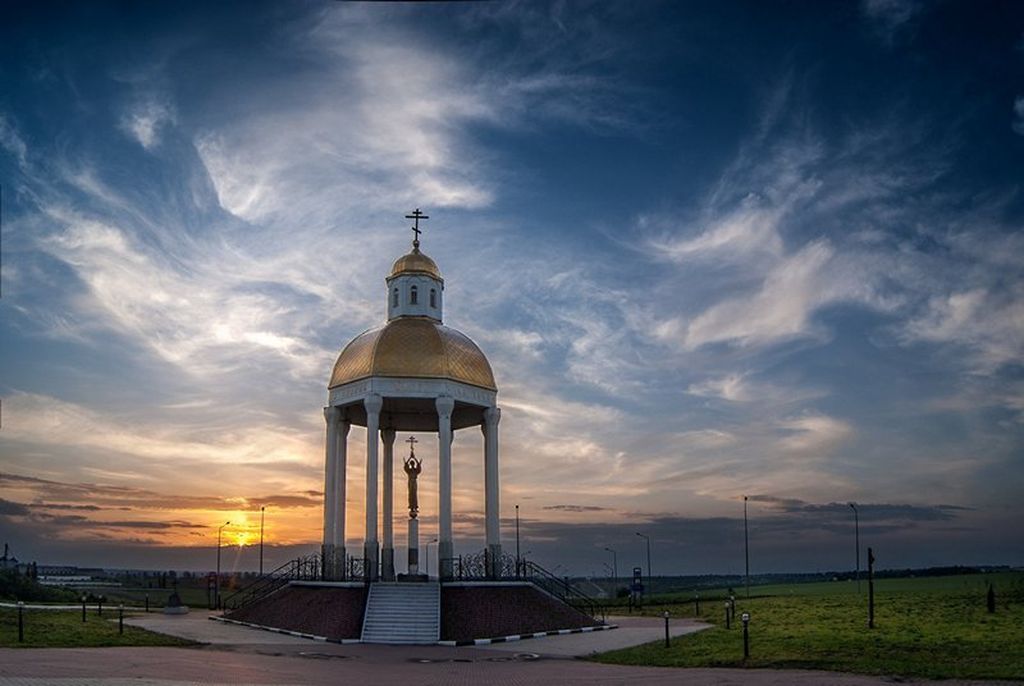 «Помолчим у истории, бронзою ставшей» Видео-панорама о памятниках БелгородаБелгород 2021 «Помолчим у истории, бронзою ставшей» – видео-панорама о памятниках Белгорода6+ Цель: познакомить детей с памятниками Белгорода.Слайд 1Ведущий: Здравствуйте, ребята! Сегодня мы поговорим о памятниках нашего красивого города.Ведущий: Белгородские памятники не только украшают улицы, но и несут в себе смысловую нагрузку. Здесь встречаются привычные для России темы, но есть и свои отличия, например, акцент на земляках, малоизвестных в стране, но внесших вклад в развитие города. Так скульптурная композиция «Краевед» посвящена исследователю Юрию Шмелёву, а прототип памятника неподкупному гаишнику – реальный постовой Павел Гречихин.Ведущий: Расставлены монументы, статуи и стелы по всему городу. Однако имеются и места где их больше. В Парке Победы создан целый комплекс, рассказывающий о событиях Великой Отечественной. Много достопримечательностей и на Народном бульваре. Слайд 2Ведущий: Среди постоянных скульпторов города числятся Анатолий Шишков и Тарас Костенко.Слайд 3Ведущий: Белгород – первый в списке городов воинской славы. Сразу же после получения этого высокого и заслуженного статуса были приняты большие усилия по наглядному отображению звания. Так появился памятный знак, установленный на главной городской площади. Слайд 4Ведущий: Памятник-стела «Город воинской славы» расположена на Соборной площади. На постаменте с одной стороны размещён текст Указа Президента Российской Федерации о присвоении городу почётного звания «Город воинской славы». А с другой установлена литая бронзовая доска с изображением герба Белгорода. Открытие стелы состоялось в 2013 году в год 70-летия освобождения Белгорода от фашистских захватчиков.Слайд 5Ведущий: Памятник представляет собой единую цельную композицию из нескольких архитектурных элементов. Центральным объектом является каменный обелиск, вокруг которого на углах установлены массивные каменные блоки – стелы. На четырех стелах запечатлены основные вехи ратной истории города. Всего 16 изображений. Особенность обзора ансамбля в том, что он одновременно рассчитан на восприятие как с дальних точек, так и на непосредственное прочтение его элементов вблизи.Слайд 6, 7, 8, 9Ведущий: Основной материал – полированный гранитный камень. Общий вес камня, использованного при строительстве стелы, составляет более 50 тонн. Скульптурные элементы, гербовый орёл выполнены из бронзы. Общий вес бронзы – более 600 килограмм. Слайд 10Ведущий: Мемориал «Вечная память» – это целый комплекс скульптур. Занимает большую часть главной пешеходной части Белгорода. Над проектом работали лучшие мастера – скульптор Георгий Васильевич Нерода и архитектор Исидор Аронович Француз. Официальная дата открытия мемориала считается 1959 год, а до этого времени на этом месте происходили захоронения погибших солдат, которые не вернулись домой с войны.Ведущий: Комплекс начинается с высоких стел в виде воина и рабочего, которые преклонили свои знамена. Напротив, огромные плиты, с выбитыми на них фамилиями погибших. Их больше 150 человек.Ведущий: Чуть дальше, мемориальный комплекс дополняет скульптура скорбящей матери. С одной стороны ребёнок, с другой – венок, на котором огромными буквами написано «Слава Героям!».Ведущий: Заканчивает мемориальную экспозицию вечный огонь, каждый день обложенный свежими живыми цветами.Слайд 11Ведущий: Парк Победы в Белгороде – место, где сосредоточены памятники и музеи, посвящённые событиям Великой Отечественной. Памятная композиция под названием «Победа» имеет круговой обзор и является главным элементом всего комплекса. Ведущий: Центральная фигура этой композиции – женщина-солдат, подняв вверх руки, держит левой рукой древко знамени, а правой – небольшой букетик цветов. С левой стороны от неё молодой солдат поднял вверх автомат, как бы символизируя этим победу русского оружия. С правой стороны пожилой солдат тоже в правой руке поднял автомат, а левой, спокойно вниз опущенной рукой, придерживает развивающуюся плащ-палатку. Ведущий: Скульптурная композиция установлена в 1983 году, в год 40-летия Курской битвы и освобождения Белгорода от немецко-фашистских захватчиков.Слайд 12Ведущий: Памятник Георгию Константиновичу Жукову в Белгороде был открыт 5 августа 1998 года. Он занимает центральное место в Парке Победы. Памятник представляет собой бюст Жукова, возвышающийся на колонне. Ведущий: Авторы постарались создать максимально реалистичный образ знаменитого советского полководца, одного из творцов Победы в Великой Отечественной войне. Бюст Жукова стал достойным украшением Аллеи Героев современной России и героев Советского Союза – уроженцев Белгорода. Как и многие другие памятники Белгорода, его по праву можно считать городской достопримечательностью.Слайд 13Ведущий: Жуков – «Маршал победы». Военные операции, разработанные и руководимые Жуковым, отличались непредсказуемостью действий. Его нестандартное мышление и умение быстро реагировать на события обеспечивали победу в схватках с противником. Многие из них определили ход событий войны. Среди наиболее значимых можно выделить битву за Москву, Сталинградскую и Курскую битвы, Берлинскую операции. Ведущий: Причем Жуков умел эффективно как обороняться, так и наступать. Например, его стратегия преднамеренной обороны, реализованная в битве на Курской дуге, принесла победу советским войскам, которая оказалась переломной в войне с Германией. Стоит отметить, что в заключительной фазе Курской битвы проводилась Белгородско-Харьковская операция. Она разрабатывалась Жуковым и закончилась освобождением этих городов.Слайд 14Ведущий: Памятник генералу Николаю Фёдоровичу Ватутину был установлен в Белгороде 6 мая 1965 года. Этот бюст находится на пересечении проспекта Ватутина и улицы Королёва. Ведущий: Николай Федорович – выходец из Белгородских земель. Его родина – это деревня Чепухино, что в Валуйскои районе Белгородской области, где он родился в 1901 году и где прошло всё его детство. Ведущий: В первые дни Великой Отечественной войны Ватутин побывал на самых ответственных участках фронта. Штабной работник превратился в блестящего боевого командира. Он командовал Воронежским фронтом. Изматывая противника частыми контрударами, его силы отвлекали внимание от Сталинграда. Ватутин был посмертно удостоен звания Героя Советского Союза.Ведущий: Бюст Ватутину установлен на высокий трехступенчатый постамент. Автор памятника изобразил Николая Федоровича в солдатской гимнастерке и с орденом на груди – именно так воспринимали его все, кто был с ним близко знаком. Несмотря на все свои заслуги и выдающиеся достижения в военной стратегии и тактике, он всегда был очень простым и доступным человеком.Слайд 15Ведущий: Памятник Равноапостольному Князю Владимиру в Белгороде – монумент, расположенный на Харьковской горе. Скульптор Вячеслав Клыков, архитектор Виталий Перцев. Был открыт 4 августа 1998 года накануне 55-летия освобождения Белгорода от немецких войск и в преддверии 2000-летия Рождества Христова.Ведущий: Является крупнейшим памятником Белгорода и крупнейшим в мире памятником князю Владимиру.  Высота памятника от поверхности земли составляет 22,5 метра, из них 15 метров составляет постамент и 7,5 метров – скульптура князя Владимира. На сооружение памятника было использовано свыше 1,5 тонн меди. Средства на сооружение памятника были собраны за счёт добровольных пожертвований и средств спонсоров. Ведущий: Князь Владимир условно считается основателем города Белгорода, хотя документальных подтверждений этому нет. Слайд 16Ведущий: Памятник святителю Иоасафу находится в Белгороде, на Свято-Троицком бульваре.Ведущий: Святитель Иоасаф считается покровителем Белгородской земли. Он был одной из наиболее заметных фигур в истории Русской Православной церкви в нашем крае. Причислен к лику Святых в 1911 году. Поэтому памятник ему около старинных церквей Белгорода – Покровской и Успенско-Николаевской на территории Марфо-Мариинского женского монастыря смотрится очень органично.Ведущий: Святитель стоит на небольшом постаменте и сжимает в руке крест. В 2001 году установлен у духовной семинарии, в 2004-м перенесен на Свято-Троицкий бульвар. Автором памятника является скульптор Анатолий Шишков.Слайд 17Ведущий: Памятник Михаилу Семёновичу Щепкину расположен на Соборной площади Белгорода. Скульпторы Анатолий Шишков, Вячеслав Клыков и архитектор Станислав Михалев изобразили актёра, сидящим на гранитном постаменте из розового полированного гранита с мемориальной табличкой, под раскидистыми деревьями кленовой театральной аллеи, опираясь на трость.Ведущий: Первоначально, памятник Михаилу Щепкину – основоположнику русской актёрской школы, реформатору отечественного театрального искусства установили перед Смоленским собором в 1988 году, приурочив открытие памятника к 200-летию со дня рождения Михаила Семеновича. Через 10 лет монумент перенесли к зданию областного академического драматического театра, который носит имя Михаила Семёновича Щепкина.Слайд 18Ведущий: Памятник «Жертвам Чернобыля» находится на проспекте Богдана Хмельницкого, у индустриального колледжа. Инициатива создания памятника принадлежала обществам пострадавших от радиоактивных катастроф. Мемориал был установлен в 1998 году.  Ведущий: Памятник выполнен скульптором Анатолием Шишковым из меди в технике выколотки – специального способа холодной обработки металла. Ведущий: Памятник жертвам Чернобыля имеет большое значение для жителей Белгорода – это не только дань памяти пострадавшим от ядерных аварий и катастроф, но и символ ценности человеческой жизни. Ведущий: В год случившейся катастрофы около тысячи жителей Белгорода прилагали свои усилия, чтобы хоть отчасти восполнить убытки, нанесённые аварией. Горожане каждый год собираются у памятника в день, страшной техногенной аварии 26 апреля 1986 года. Слайд 19Ведущий: Памятник генералу Апанасенко – скульптурный монумент советскому военачальнику, генералу армии Иосифу Апанасенко. Расположен в Белгороде на Вокзальной площади напротив входа в здание вокзала. Памятник был создан в 1949 году по проекту скульптора Николая Томского. Ведущий: Общая высота памятника составляет 6 метров. Фигура отлита из бронзы, в полный рост, высотой 3 метра. Ведущий: Иосиф Апанасенко родился 15 апреля 1890 года в Ставропольском Крае. Был назначен заместителем командующего войсками Воронежского фронта. Во время боёв под Белгородом 5 августа 1943 года он был смертельно ранен при налёте вражеской авиации и в тот же день скончался.Ведущий: Генерал армии Апанасенко был похоронен в Белгороде на площади Революции, ныне Соборная площадь.Слайд 20Ведущий: Памятник Владимиру Ленину в Белгороде – это небольшой монумент, располагавшийся в парке культуры и отдыха. Его открытие состоялось 6 ноября 1957 года. Общая высота монумента составляет 10 метров. Бронзовая статуя Ленина располагается на высоком постаменте. Его высота составляет более 4 метров.Ведущий: Первоначально памятник располагался в городском сквере на Соборной площади. Сейчас памятник находится на реставрации, затем вернётся на своё место в парк, который ранее назывался в честь Владимира Ильича. Слайд 21Ведущий: Памятник Сергею Есенину. Увековечить именитого поэта было решено в 2012 году. Первоначально планировалось на улице Есенина установить небольшой бюст, но позже комиссия остановилась на идее создания памятника в полный рост. Слайд 22Ведущий: Памятник Павлу Кирилловичу Гречихину расположен на кольцевой развязке улицы Корочанской и улицы Волчанской. Скульптор Анатолий Шишков. Ведущий: Прототипом стал неподкупный и бесстрашный старшина, наводивший ужас своей принципиальностью и непримиримостью на всех нарушителей ПДД. За всё время службы, согласно официальным документам, на его участке не произошло ни одного ДТП, закончившегося трагически. Во всём и всегда он руководствовался только Законом, который, должны были соблюдать все.Ведущий: Памятник был открыт 10 сентября 2004 года в Белгороде на развязке проспекта Ватутина и улицы Губкина. Ведущий: В августе 2016 было принято решение найти новое место для установки памятника. Символично, что на нынешнем месте установки памятника раньше располагался пост ГАИ.Ведущий: Памятник представляет собой фигуру инспектора Павла Кирилловича Гречихина с поднятым жезлом, стоящую рядом с мотоциклом. На постаменте написан девиз: «Добрая слава лучше богатства». Гречихин всегда стоял на посту со своим железным другом – мотоциклом «Урал». Потому и запечатлеть их решили вместе. Памятник вылит из меди.Ведущий: У белгородцев есть традиция – стащить у памятника палочку. Одно время их воровали так часто, что палочки просто перестали устанавливать.Слайд 23Ведущий: Памятник дворнику с котом «Дворник и кот Васька». Решение установить столь необычную скульптуру в Белгороде было принято не с проста, ведь город неоднократно отмечался правительством России как очень чистый и благоустроенный. На проект памятника городская администрация объявила конкурс, в котором победил Тарас Костенко, к слову, автор многих других памятников в Белгороде.Ведущий: Скульптура весом 175 килограмм изготавливалась в течении трех месяцев. Бронзовый дворник спокойно стоит у фонарного столба, держа в руках метлу. На голове у него фуражка, аккуратно повязан фартук, а у ног сидит кот. Вот и все атрибуты привычного дворника, который сложился в воображении граждан, даже не смотря на то, что сейчас в коммунальной сфере работает больше женщин, чем мужчин.Ведущий: Установлен в 2006 году на улице 50-летия Белгородской области, недалеко от универмага «Маяк».Слайд 24Ведущий: Примечательная скульптурная композиция «Краевед» – одна из самых живых среди памятников Белгорода. Прототипом стал Юрий Шмелёв – местный исследователь. У деятеля не было профессионального образования, однако без его открытий возможно ещё многое было бы неизвестным в природе родного края. Ведущий: Помимо флоры и фауны, Шмелёв изучал историю, культуру Белгорода. За его вклад имя этого человека ставят наряду с самыми известными и признанными учёными страны. Исследователю принадлежит термин, ставший афоризмом о родном крае – «Белогорье», активно вошедший в обиход области.Ведущий: Памятник краеведу в Белгороде является контактным и очень популярным среди местных жителей и туристов. Они активно делают здесь фото. В композиции «Краевед» сидит на лавочке и смотрит вдаль. У него на руках блокнот в раскрытом виде, в котором он делает записи. Внизу на ту же лавку поставила лапы игривая собака, привлекающая внимание хозяина. Она успешно дополняет композицию, олицетворяет всё своё отношение Шмелёва к живой природе и важным вещам жизни, таким как дружба, преданность. Монумент можно потрогать, и даже присесть рядом.Ведущий: Открыли скульптурную композицию в августе 2006 года в парке Ленина.Слайд 25Ведущий: Памятник гимнастке появился в Белгороде в 2007 году перед входом в спортивный комплекс имени Светланы Хоркиной. Спортивное сооружение названо было в честь знаменитой уроженки Белгорода, двукратной олимпийской чемпионке в упражнениях на брусьях. Ведущий: Скульптура является ростовой, девушка с изображена в момент начала выполнения номера по художественной гимнастике. Многие утверждают, что девушка «изображает» номер на таком снаряде, как бревно, но полностью скульптором этот снаряд изображён не был.Слайд 26Ведущий: Скульптурная композиция «Волейболисты» установили в 2006 году. Находится она возле дворца спорта «Космос». Скульптура посвящена всемирно известной волейбольной команде из Белгорода «Белогорье». Волейболисты – сборный образ, а вот тренер вполне узнаваем – это Геннадий Шипулин, президент клуба и тренер команды.Ведущий: Спортсмены запечатлены во время напряженного игрового момента – и это было непростой задачей для авторов, Анатолия Шишкова, Александра Ридного и Тараса Костенко. Чтобы передать динамику в статичной скульптуре, они ходили на тренировки команды и фотографировали игру.Ведущий: Вес скульптурной композиции – 1 200 кг, высота – 4 метра 80 см. Открытие скульптурной композиции приурочили к 30-летию волейбольной команды «Белогорье».Слайд 27Ведущий: Памятник студентам создал Анатолий Шишков. Установили их в 2006 году на одной из аллей перед Белгородским техническим университетом имени Шухова. Студенты сидят на скамейке: девушка смотрит в книгу, парень – на девушку. По задумке автора, они символизируют собой любовь и науку.Слайд 28Ведущий: Практически напротив студентов установлен памятник студентам-стройотрядовцам. Он появился в 2013 году. В БГТУ стройотряды есть и сейчас. Каждое лето студенты университета ездят по стране, работают на стройках, в полях, проводниками или вожатыми. По словам автора, Анатолия Шишкова, памятник посвящён не только их труду, но и романтике.Слайд 29Ведущий: Скульптурная композиция с фигурой известного поэта и его возлюбленной появилась в 2008 году на Пушкинской аллее недалеко от БГТУ имени Шухова. Александр Пушкин и Наталья Гончарова стоят в беседке, поэт читает стихотворение «Мадона» – на страницах книги написана строчка «Чистейшей прелести чистейшей образец», а Гончарова слушает его.Слайд 30Ведущий: Скульптурная композиция «Мечта». Девочка с мыльными пузырями была одной из первых контактных скульптур в городе. В 2005 году её создал Дмитрий Иванченко. С ней связано одно из городских поверий – если потереть девочке косички, то сбудется самая заветная мечта.Ведущий: Находится на Харьковской горе недалеко от памятника князю Владимиру.Слайд 31Ведущий: Фигуру «Воспоминание» подарили Белгороду харьковские скульпторы Дмитрий Иванченко и Тарас Костенко ко Дню города. По замыслу автором, «Воспоминание» символизирует быстротечность времени. Бронзовая бабушка вяжет носок и думает о чем-то своем – а носок тем временем стал таким длинным, что подойдет только великану. Находится за драматическим театром имени Щепкина.Слайд 32Ведущий: «Учительница первая моя» – одна из самых крупных контактных скульптур города – на гранитном постаменте установлены не только фигуры учительницы и ученика, но и парта и школьная доска.Ведущий: По словам автора скульптуры, Тараса Костенко, изначально задумка была другой – за партой должны были сидеть два ученика, а доска должна быть настоящей, чтобы на ней можно было писать. Однако в итоге от доски осталась только рамка, а стать соседом по парте условного Вовочки может любой белгородец.Слайд 33Ведущий: «Семья и материнство» – эта скульптура появилась в Белгороде в 2008, в Год семьи. Она изображает большую семью – мама, папа и трое детей, которые хотят сфотографироваться на фоне фонтана. А посетители парка часто делают снимки с ними.Ведущий: Это весь список памятников нашего города, их гораздо больше. Но о них мы поговорим в следующий раз.